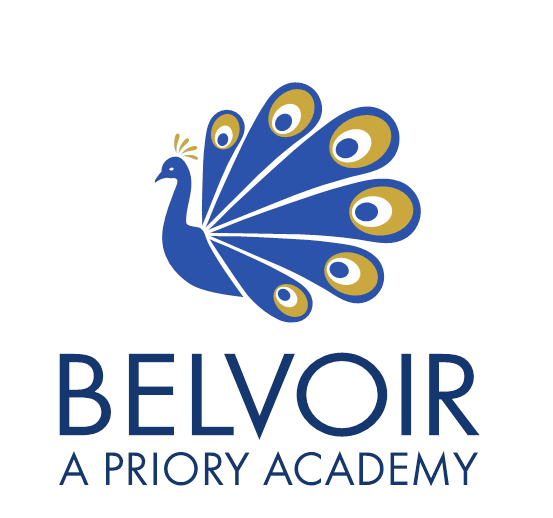 GCSE EXAMINATIONS 2019Topics GuideENGLISH LANGUAGEENGLISH LITERATUREENGLISH LITERATURE continuedMATHSMATHS continuedSCIENCESCIENCE continuedGEOGRAPHYHISTORYRELIGIOUS STUDIESSOCIOLOGYFRENCHDESIGN & TECHNOLOGYDESIGN & TECHNOLOGY continuedDRAMAPEFOOD STUDIESSubjectPage NumberEnglish Language2English Literature3-4Maths 5-6Science7-8Geography9History10Religious Studies11Sociology11French12Design Technology 13-14Drama15PE16Food Studies17Exam Board and Topics to reviseWhere to find the information to reviseEXAM BOARD = EDEXCELPaper 1: 19th Century Fiction and Imaginative Writing Reading comprehension of an unseen extractLanguage and structure analysisEvaluationCreative writingPaper 2: 20th Century Non Fiction and Transactional WritingReading comprehension of two unseen non-fiction extractsLanguage and structure analysisEvaluationMaking comparisonsTransactional (non-fiction) writingWebsites BBC Bitesize:https://www.bbc.com/education/examspecs/zgvg6fr  GCSEPOD: https://members.gcsepod.com/shared/podcasts#6002/6061 Practice Papers https://qualifications.pearson.com/en/qualifications/edexcel-gcses/english-language-2015.coursematerials.html#filterQuery=Pearson-UK:Category%2FExam-materials   https://qualifications.pearson.com/en/qualifications/edexcel-gcses/english-language-2015.coursematerials.html#filterQuery=category:Pearson-UK:Category%2FTeaching-and-learning-materials&filterQuery=category:Pearson-UK:Document-Type%2FExemplar-exam-material  Revision Guides Revise Edexcel GCSE (9-1) English Language Revision Guide by Julie Hughes https://www.amazon.co.uk/Revise-Edexcel-English-Language-Revision/dp/1447988086/ref=sr_1_1?ie=UTF8&qid=1521116690&sr=8-1&keywords=edexcel+english+language+revision+guide+9-1  Revise Edexcel GCSE (9-1) English Language Revision Workbook by Julie Hughes https://www.amazon.co.uk/Edexcel-English-Language-Revision-Workbook/dp/1447987896/ref=sr_1_2?ie=UTF8&qid=1521116690&sr=8-2&keywords=edexcel+english+language+revision+guide+9-1 Exam Board and Topics to reviseWhere to find the information to reviseEXAM BOARD = EDEXCELPaper 1 – Shakespeare (Macbeth) and Post 1914 Literature (An Inspector Calls):Language and structure analysis of key extractEssayPaper 2 – 19th Century Novel (A Christmas Carol) and Poetry since 1789 (Anthology – Relationships Collection and Unseen Poetry)Language and structure analysis of key extractEssayAnthology poetry comparison essayUnseen poetry comparison essayWebsitesBBC Bitesize: https://www.bbc.com/education/examspecs/z2whg82  GCSEPOD: https://members.gcsepod.com/shared/podcasts#6002/6062  Other A Christmas Carol Audio Book: https://www.youtube.com/watch?v=4IPlk4P7L0s&safe=active  Poetry Tutorials and Bradon English: https://www.youtube.com/channel/UCVn-kugx4HvEtiHRvnm1l7Q/videos?disable_polymer=1  Mr Taylor: https://www.youtube.com/channel/UCwPmyRwUpAGp7X395-eZRTw  Shmoop Literature: https://www.shmoop.com/literature/  Practice Papers https://qualifications.pearson.com/en/qualifications/edexcel-gcses/english-literature-2015.coursematerials.html#filterQuery=Pearson-UK:Category%2FExam-materials https://qualifications.pearson.com/en/qualifications/edexcel-gcses/english-literature-2015.coursematerials.html#filterQuery=category:Pearson-UK:Category%2FTeaching-and-learning-materials&filterQuery=category:Pearson-UK:Document-Type%2FExemplar-exam-material  Revision Guides Unseen Poetry Grade 5: https://www.amazon.co.uk/Target-Edexcel-Workbook-Intervention-English/dp/1292230134/ref=pd_sim_14_7?_encoding=UTF8&psc=1&refRID=PPD3JPSFDHYH3XX3KM5R   Macbeth Target Grade 5: https://www.amazon.co.uk/Macbeth-Edexcel-Workbook-Intervention-English/dp/1292230096/ref=pd_bxgy_14_img_2?_encoding=UTF8&psc=1&refRID=JG7HK8GXM0QXRH57XNN5   An Inspector Calls Grade 5: https://www.amazon.co.uk/Inspector-Edexcel-Workbook-Intervention-English/dp/1292230061/ref=pd_bxgy_14_img_3?_encoding=UTF8&psc=1&refRID=MFDC5A86YVANV91VSCEM Exam Board and Topics to reviseWhere to find the information to reviseEXAM BOARD = AQA Number Algebra Ratio Geometry Statistics and ProbabilityWebsites BBC Bitesize: https://www.bbc.com/education/examspecs/z8sg6fr  GCSEPOD: https://members.gcsepod.com/shared/podcasts#6004  Other Maths Genie - GCSE 9 - 1 so you'll find exam style questions on new topics plus practice papers. https://www.mathsgenie.co.uk/gcse.html  Revision cards are available to buy from Corbett Maths https://corbettmaths.com/  Maths4Everyone has topic booklets and topic review sheets. http://maths4everyone.com/ On MathsBot.com you'll find GCSE questions, revision grids and practice papers. http://mathsbot.com/  Access Maths has a page full of lovely 9 - 1 revision activities including revision mats, relays and mazes. http://www.accessmaths.co.uk/revision-resources.html#mats  Practice papers and revision guides PixiMaths has a collection of GCSE 9 - 1 booklets and other revision resources on the revision page https://www.piximaths.co.uk/revision-booklets  AQA Papers: https://www.aqa.org.uk/subjects/mathematics/gcse/mathematics-8300/assessment-resources For £6 students can buy a pack of 6 practice papers from CGP. Practice paper books are also available to buy. https://www.amazon.co.uk/New-GCSE-Maths-Practice-Papers/dp/1782946616  https://www.amazon.co.uk/New-GCSE-Maths-Practice-Papers/dp/1782946624/  Aimed at Grade 9  There are revision workbooks for 'Grade 9 targeted exam practice' here. https://www.amazon.co.uk/Mathematics-Grade-Targeted-practice-workbook/dp/1782944168 There are three 'Grade 9' booklets here at Bland.in. http://bland.in/edexcel_9-1.html Exam Board and Topics to reviseWhere to find the information to reviseEXAM BOARD = AQABiology Paper 1 1 Cell biology 2 Organisation 3 Infection and response 3.2 Monoclonal antibodies Triple only 3.3 Plant diseases Triple only 4 Bioenergetics Biology Paper 2 5 Homeostasis 5.4 Plant hormones Triple only 6 Inheritance variation and evolution 7 Ecology 7.4 Trophic levels in an ecosystem Triple only 7.5 Food production Triple only Chemistry Paper 1 1 Atomic structure and the periodic table 1.3 Properties of transition metals Triple only 2 Bonding, structure and the properties of matter properties of matter Triple only 3 Quantitative chemistry 3.3 Yield and atom economy Triple only 3.4 Using concentrations of solutions in M Triple only 3.5 Using amount of substance in relation to volumes of gases Triple only 4 Chemical changes 5 Energy changes 5.2 Chemical cells and fuel cells Triple only Chemistry Paper 2 6 Rate and extent of chemical change 7 Organic chemistry Websites BBC Bitesize - AQA Trilogy: https://www.bbc.com/education/examspecs/z8r997h  GCSEPOD:https://www.gcsepod.com/ Other AQA Triple Science Biology: https://www.bbc.com/education/examspecs/zpgcbk7  Chemistry: https://www.bbc.com/education/examspecs/z8xtmnb  Physics: https://www.bbc.com/education/examspecs/zsc9rdm Practice Papers AQA Sample papers Combined Science Trilogy: https://www.aqa.org.uk/subjects/science/gcse/combined-science-trilogy-8464/assessment-resources  Triple Science – Biology: http://www.aqa.org.uk/subjects/science/gcse/biology-8461/assessment-resources  Triple Science – Chemistry: http://www.aqa.org.uk/subjects/science/gcse/chemistry-8462/assessment-resources  Triple Science – Physics: http://www.aqa.org.uk/subjects/science/gcse/physics-8463/assessment-resources 7.2 Reactions of alkenes and alcohols  Triple only 7.3 Synthetic and naturally occurring polymers Triple only 8 Chemical analysis 8.3 Identification of ions by chemical and spectroscopic means Triple only 9 Chemistry of the atmosphere 10 Using resources 10.3 Using materials Triple only 10.4 The Haber process and NPK fertilisers Triple only Physics Paper 1 1 Energy 2 Electricity 2.5 Static electricity Triple only 3 Particle model of matter 4 Atomic structure 4.3 Hazards and uses of radioactive emissionsand of background radiation Triple only 4.4 Nuclear fission and fusion Triple only Physics Paper 2 5 Forces 5.4 Moments, levers and gears  Triple only 5.5 Pressure and pressure differences in fluids Triple only 6 Waves 6.3 Black body radiation Triple only 7 Magnetism and electromagnetism 7.3 Induced potential, transformers and the national grid (HT only) Triple only 8 Space Physics 8.1 Solar system; stability of orbital motions; satellites Triple only 8.2 Red-shift Triple onlyRevision Guides Collins Combined Science Trilogy – Foundation: https://www.harpercollins.co.uk/9780008160852/aqa-gcse-combined-science-trilogy-foundation-all-in-one-revision-and-practice/  Collins Combined Science Trilogy – Higher: https://www.harpercollins.co.uk/9780008160869/aqa-gcse-combined-science-trilogy-higher-all-in-one-revision-and-practice/  Collins GCSE Biology: https://www.harpercollins.co.uk/9780008160746/aqa-gcse-biology-all-in-one-revision-and-practice/  Collins GCSE Chemistry: https://www.harpercollins.co.uk/9780008160753/aqa-gcse-chemistry-all-in-one-revision-and-practice/  Collins GCSE Physics: https://www.harpercollins.co.uk/9780008160739/aqa-gcse-physics-all-in-one-revision-and-practice/Exam Board and Topics to reviseWhere to find the information to reviseEXAM BOARD = EDEXCELPaper 1Topic 1 Hazardous Earth – named examples of tropical storms & earthquakesTopic 2 Development Dynamics – India case studyTopic 3 Challenges of an Urbanising World – Mumbai case studyPaper 2Topic 4 UK’s Evolving Physical Landscape – named examples of river flood & coastal managementTopic 5 UK’s Evolving Human Landscape – London case studyTopic 6 Fieldwork Investigations – Hornsea & NottinghamPaper 3Topics 7 People & the Biosphere Topics 8 Forests Under ThreatTopic 9 Consuming Energy ResourcesWebsites BBC Bitesize:https://www.bbc.com/bitesize/examspecs/zsytxsg  GCSEPOD:https://members.gcsepod.com/shared/podcasts#6003/6016   Other https://app.senecalearning.com/dashboard/courses/add  https://revisionworld.com/gcse-revision/geography   http://www.geographypods.com/   Practice Papers https://qualifications.pearson.com/en/qualifications/edexcel-gcses/geography-b-2016.coursematerials.html#filterQuery=category:Pearson-UK:Category%2FSpecification-and-sample-assessments   https://www.vvs.org.uk/schools/belvoirhigh/departments/geography/Documents/Forms/AllItems.aspx?RootFolder=%2fschools%2fbelvoirhigh%2fdepartments%2fgeography%2fDocuments%2fGCSE%2fREVISION%2fPast%20Papers&FolderCTID=&View=%7b71DD53B9%2d9E09%2d43D9%2d9502%2dBB04B9D4EEEE%7d  Revision GuidesPearson Revision Guidehttp://www.pearsonschoolsandfecolleges.co.uk/secondary/Geography/14-16/EdexcelGeographyGCSESpecificationB2016/revision/edexcelgcse9-1geographyb.aspx Exam Board and Topics to reviseWhere to find the information to reviseEXAM BOARD = AQAPaper 1America, 1840-1945: Expansion and Consolidation Conflict and Tension: The inter-war years, 1918-1939Paper 2Britain: Health and the People, c1000 to present dayElizabethan England, c1558 – 1603 Websites BBC Bitesize: https://www.bbc.com/education/examspecs/zxjk4j6  GCSEPOD: https://members.gcsepod.com/shared/podcasts#6003/6018  Practice Papers http://www.aqa.org.uk/subjects/history/gcse/history-8145 Revision Guides New GCSE History AQA Revision Guide - for the Grade 9-1 Course (CGP GCSE History 9-1 Revision) – can be purchased on Agora for £3.25 and contains all four topicsMy Revision Notes: AQA GCSE (9-1) History, Second edition – does not contain American West but has all other topics.Priory Belvoir pupil site has three American West booklets with key information and practice questions.Exam Board and Topics to reviseWhere to find the information to reviseEXAM BOARD = AQA Spec AChristianity Beliefs and Teachings Christianity Practices Islam Beliefs and Teachings Islam Practices Relationships and Families Religion and Life Religion, Crime and Punishment Religion, Human Rights and Social JusticeWebsites BBC Bitesize: https://www.bbc.com/education/examspecs/zy7spbk  GCSEPOD: https://members.gcsepod.com/shared/podcasts#6003/6024  Practice Papers http://www.aqa.org.uk/subjects/religious-studies/gcse/religious-studies-a-8062/assessment-resources  Revision Guides https://www.cgpbooks.co.uk/Student/book_RAR41 Exam Board and Topics to reviseWhere to find the information to reviseEXAM BOARD = WJECPaper 1:Culture and FamilyResearch MethodsEducationPaper 2:Inequalities/StratificationResearch MethodsCrimeWebsiteshttp://www.wjec.co.uk/qualifications/sociology/r-sociology-gcse-from-2017/eduqas-gcse-sociology-spec-from-2017-e.pdf  Practice Papers. https://www.amazon.co.uk/GCSE-Sociology-Revision-Practice-Collins/dp/0008227454/ref=sr_1_1?ie=UTF8&qid=1535717476&sr=81&keywords=aqa+sociology+study+guide Revision Guideshttps://www.amazon.co.uk/GCSE-Sociology-Revision-Practice-Collins/dp/0008227454/ref=sr_1_1?ie=UTF8&qid=1535717476&sr=8-1&keywords=aqa+sociology+study+guide Exam Board and Topics to reviseWhere to find the information to reviseEXAM BOARD = EDEXCELFamily Technology Hobbies and sports Films / TV programmes School Future aspirations and work Fashion Around town House and home routine Food and drink Healthy lifestyle Holidays Environment Global issues Customs Websites BBC Bitesize: https://www.bbc.com/education/subjects/z9dqxnb  GCSEPOD: https://members.gcsepod.com/shared/podcasts#6005/6015 Other Linguascope Zut ActiveLearn Quizlet Memrise MFL Twitter for extra vocabulary and cultural awareness www.ilini.com www.lyricstraining.com Practice Papers AND Revision Guides https://qualifications.pearson.com/en/qualifications/edexcel-gcses/french-2016.resources.html?filterQuery=category:Pearson-UK:Publisher/Pearson Exam Board and Topics to reviseWhere to find the information to reviseEXAM BOARD = AQA 8552Core technical principlesNew and Emerging TechnologiesIndustry & enterpriseSustainability & environmentPeople, culture & societyProduction techniques & systemsEnergy, Material, Systems and DevicesEnergy generationEnergy storageModern materialsSmart materialsComposite materials and technical textilesSystems approach to designingElectronics system processingMechanical devicesMaterials and their Working PropertiesPaper & boardNatural & manufactured timbersMetals & alloysPolymersTextilesSpecialist technical principlesCommon Specialist Technical PrinciplesForces & stressesImproving functionalityEcological & social footprintThe six R’sScales of productionPolymers (specialist material)Sources, origins and propertiesWorking with polymer materialsCommercial manufacturingWebsitesTechnology Student: http://technologystudent.com/despro_flsh/NEW_GCSE3.html Revision GuidesCollins GCSE 9-1 Revision - AQA GCSE 9-1 Design & Technology All-in-One Revision and PracticeISBN: 978-0-00-822740-1Practice PapersFirst examination 2019Exam Board and Topics to reviseWhere to find the information to reviseDesigning and Making PrinciplesThe work of othersDesign strategiesCommunication of design ideasMaterial selectionTolerance & allowancesMaterial managementSpecialist tools & processesSurface treatments & finishesExam Board and Topics to reviseWhere to find the information to reviseEXAM BOARD = AQAComponent 1: Section A: Multiple choiceRoles and responsibilities in the theatreStaging typesAreas of the stageTheatre terminologySection B: Study of Set TextQuestion1: Design terminologyQuestion 2: Vocal and physical skillsQuestion 3: Use of space terminologyQuestion 4: Paragraphing structurePlotCharacters,Historical context Performance styleSection C: Live TheatreBackground:The playwrightDirectorial interpretationThe Plot and characters of Curious IncidentNames of the cast and creativesWriting skills:X3 key moments of success from the productionTheatre terminologyWriting frameworkProduction aspects: Lighting, Set, Sound and Costume designDirectionApplication of acting skills: Physical skills, Vocal skills, use of space, interaction, actor/audience relationshipWebsiteshttps://www.bbc.co.uk/programmes/p01jyf8rOtherComponent 1 section A terminology booklet (issued in class)Component 1 section C Live Theatre booklet (issued in class)The 39 Steps power point (issued in class)Practise Papershttps://www.aqa.org.uk/subjects/drama/gcse/drama-8261/assessment-resourcesRevision Guideshttps://www.amazon.co.uk/AQA-GCSE-Drama-Annie-Fox/dp/1911208217/ref=pd_lpo_sbs_14_img_0?_encoding=UTF8&psc=1&refRID=793AD6E72T1BG14R2QXJExam Board and Topics to reviseWhere to find the information to reviseEXAM BOARD = OCRPaper 1 Physical factors influencing performance Levers Respiratory system Muscular system Planes of movement and axis of rotation Cardiovascular system Effects of exercise (long and short) Principles and methods of training Components of fitness and fitness testing The exercise session and risk assessmentsPaper 2 Socio-cultural issues and sports psychology Participation: trends, factors and strategies Violence in sport Mental preparation, guidance and feedback Sportsmanship, gamesmanship and drugs Skill, classification and target setting Health, fitness, well-being and dietWebsites BBC Bitesize: http://www.bbc.co.uk/schools/gcsebitesize/pe/  GCSEPOD: https://www.bbc.com/education/examspecs/ztrcg82  Other Teach PE Website - www.teachpe.com  Practice Papers Use the OCR specification that is on the VLE https://www.vvs.org.uk/schools/belvoirhigh/departments/pe/Documents/Forms/AllItems.aspx  http://www.ocr.org.uk/qualifications/gcse-physical-education-j587-from-2016/  Revision GuidesGiven to all pupils OCR GCSE PE My Revision Notes – can be purchased through school Agora £7.50Exam Board and Topics to reviseWhere to find the information to reviseEXAM BOARD = EDUQASMicronutrients Macronutrients Cooking Methods and Heat Transfer Food Science Food Poisoning Preservation Food Choice Food Provenance Allergies and Intolerances Sustainability Primary and Secondary ProcessingWebsites BBC Bitesize: https://www.bbc.com/education/subjects/z48jmp3  GCSEPOD: https://members.gcsepod.com/shared/podcasts#6006/6013 Other https://www.nutrition.org.uk/nutritionscience/nutrients-food-and-ingredients/vitamins.html https://www.nutrition.org.uk/nutritionscience/nutrients-food-and-ingredients/protein.html  https://www.nutrition.org.uk/nutritionscience/nutrients-food-and-ingredients/fat.html https://www.farminguk.com/To access the digital textbook and resources: http://www.illuminate.digital/eduqasfood/ Username: SBELVOIR4Password: STUDENT4Practice Papers https://www.eduqas.co.uk/qualifications/food-preparation-and-nutrition/eduqas-gcse-food-prep-nutrition-sams-from-2016-v2.pdf Revision Guides Students have CGP revision guides